ASENTIMIENTO INFORMADOInformación para niños(as)  [en un rango etario de 4 a 9 años], o personas con capacidades diferentes/situación de neurodiversidadEl texto que se presenta continuación se leerá a niños y niñas que participarán de actividades relacionadas con la investigación (en caso que los niños/as aún no leen será el cuidador principal quien se lo lea), con el objeto de informarles respecto a los propósitos de ésta, de las actividades donde se les solicita participar y de qué manera, así como de su derecho a aceptar o rechazar su participación.Este proyecto de investigación titulado (escribir título)  es realizado por el(la) investigador(a) _____ de la carrera de _____ la Universidad de Valparaíso.Estas invitado(a)  a participar en este estudio que busca conocer más acerca de un(a) examen/enfermedad/remedio/procedimiento/estrategia llamado(a) _____, en el que participarán otros niños(as) como tú.Este estudio se realizará en _____ durante los meses de _____ del año _____Como parte de este estudio se te pedirá: (Listar todos los procedimientos en lenguaje sencillo). Por ejemplo:Contestar algunas preguntas en forma escrita/verbalContestar algunas preguntas en forma verbal modalidad on line (aclarar el medio online que se usará, Ej. Meet, Zoom, Jitsi, Messanger, etc.)Una muestra de sangre/orina/deposición, de tu brazo/boca en un frasco.Hacer unas pruebas o ejercicios.Este estudio es seguro para ti, y tu participación ha sido explicada a tus papás/o a quien te acompaña.Los beneficios de esta investigación son _____, (declarar si hay beneficios directos o no, por ejemplo: Con este estudio se ayudará a personas, ayudará a saber si estás sano (con palabras sencillas)Te informamos que por participar en este estudio no recibirás dinero y tampoco tus papás.Derechos del participante:Tu participación es libre y voluntaria. Te puedes retirar en cualquier momento aun cuando hayas firmado este documento y te puedes negar, aunque tus padres acepten. En cualquier caso, nadie se enojará contigo. Tu puedes hacer preguntas al investigador cuando tú quieras.Mi teléfono es _____, y mi correo electrónico es _____, por si me quieres contactar.Tu participación en este estudio se mantendrá en secreto, es decir, tu nombre será reemplazado por una letra o por un número, y toda la información que nos des se usará sólo para lo que te estamos contando. Personas del Comité de Bioética revisaron esta información y si tengo dudas sobre la investigación puedo llamarlos al teléfono……………..ACTA ASENTIMIENTO INFORMADO Niños(as) de 4 a 9 años o personas en situación de discapacidadMi nombre es _____, y he sido informado que participaré en la investigación titulada  _____, que realiza el(la) investigador(a) _____, de la Universidad de Valparaíso. Mi participación consistirá en:  (Utilizar uno de los  íconos, coherente con la investigación)Con respecto a lo que me explicaron, declaro que: (Encierra en un círculo)     Si entendí                         No entendí 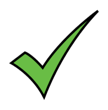 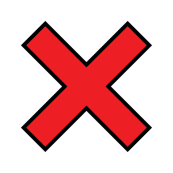 También entendí que siempre podré preguntar lo que necesite saber a los(las) investigadores(as).Entonces, decido que: (marcar preferencia con X  o círculo)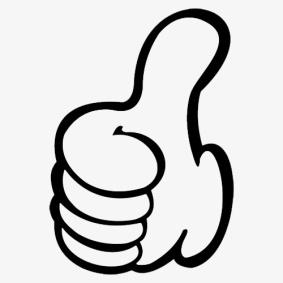 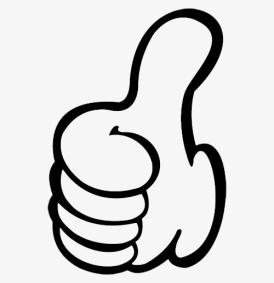 El que está en el cuadrado soy yo escuchando lo que me explicaron y quise escribir mi nombre abajo del dibujo.  (para niños/as que aún no escriben, pero si pueden entender lo que se les explica)Nombre y Firma Investigador(a) responsable: Rut:Fecha: Nombre y Firma Director Establecimiento o su DelegadoRut:Fecha………(ciudad donde se realice), …de………de 202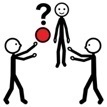          participarQue me graben 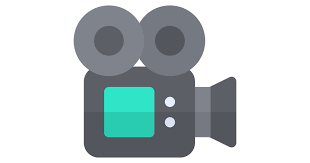 Qu conteste un test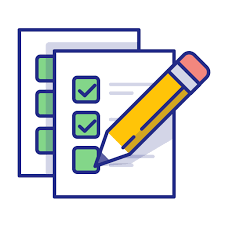 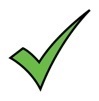 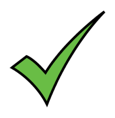 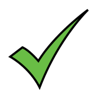 